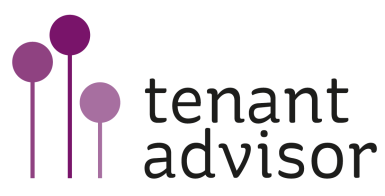 Agenda: Scrutiny.NetDate:     	Wednesday 27th January 2021Time	 	10-12.30, on line10.00		Welcome, introductions and apologies 10.10		Presentation and discussion 				Going Digital – Ian Montgomery at Leeds CCLeeds CC has just ventured into digital software with Engagement HQ. Ian will share lessons learnt on set up and share hints and tips from starter projects.Following by Q&A10.50		10-minute break11.00 		Presentation and discussion – 		Breaking through GDPR to enable tenant to tenant surveys and contactChris Quigg and Dean Slavin, at Your Housing Group	We have all been vexed by this at some point – YHG have found a solution. They will tell us what they interpreted and why its GDPR compliant, followed by hints and tips on how they achieved this.	Following by Q&A11.30		On the couchNew Consumer Standards – latest newsTenant involvement in Governances and AssuranceTARAs – where are we nowAppetite and needs for collective tenant training12.30		Close		Next meeting - 11th MarchAny early agenda items?Presentation by Salix Homes - agreed SHWP/TWT and Service Standard refresh (into one document)